Chapter 12 SPSS Output1a.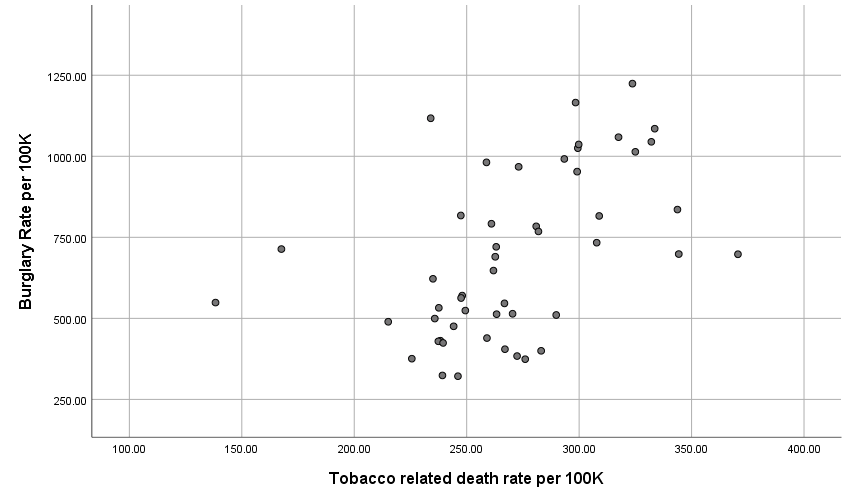 1bi.1c.2a.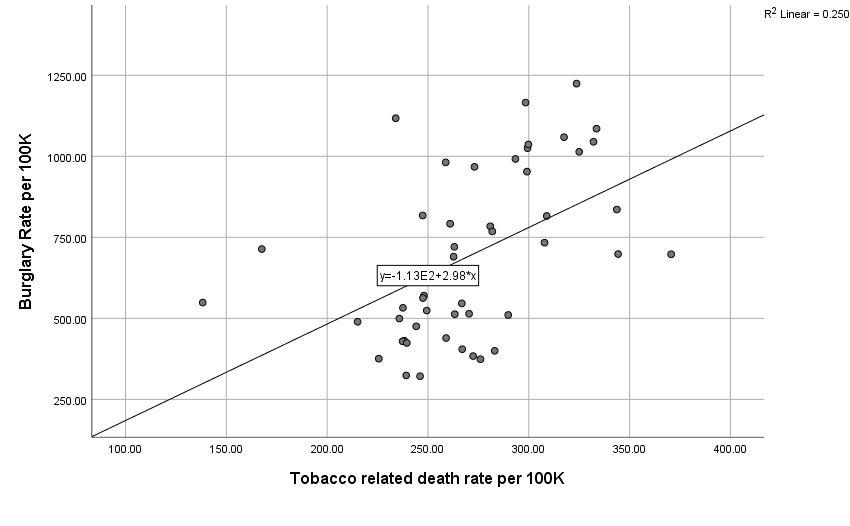 4a.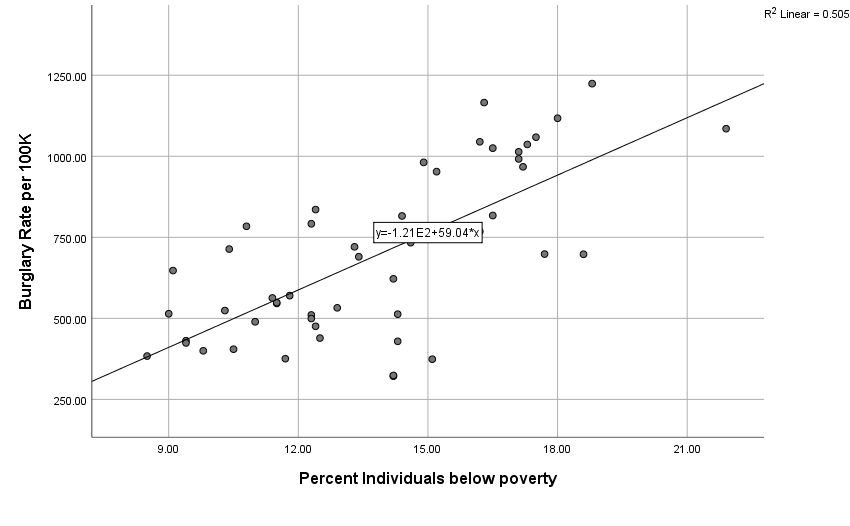 6b.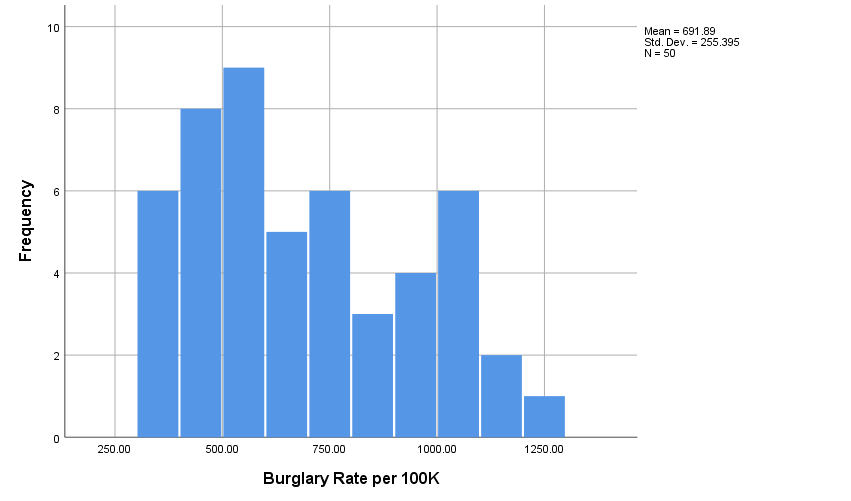 6d.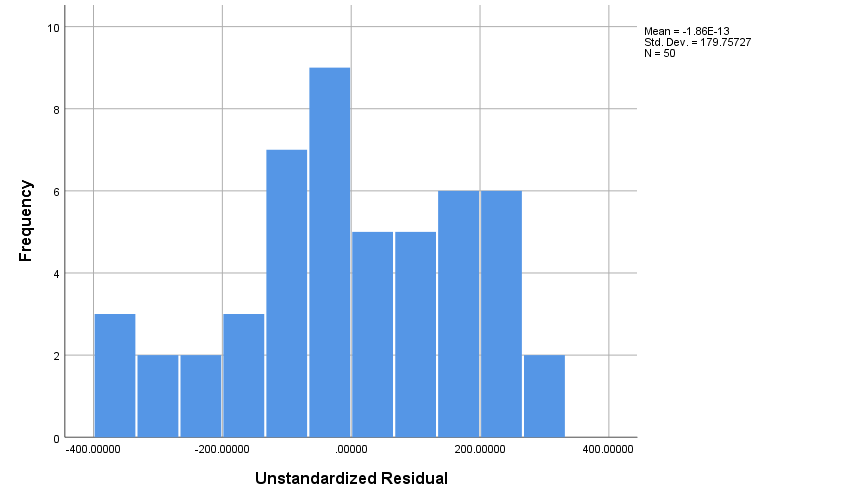 CorrelationsCorrelationsCorrelationsCorrelationsTobacco related death rate per 100KBurglary Rate per 100KTobacco related death rate per 100KPearson Correlation1.500**Tobacco related death rate per 100KSig. (2-tailed).000Tobacco related death rate per 100KN5050Burglary Rate per 100KPearson Correlation.500**1Burglary Rate per 100KSig. (2-tailed).000Burglary Rate per 100KN5050**. Correlation is significant at the 0.01 level (2-tailed).**. Correlation is significant at the 0.01 level (2-tailed).**. Correlation is significant at the 0.01 level (2-tailed).**. Correlation is significant at the 0.01 level (2-tailed).Variables Entered/RemovedaVariables Entered/RemovedaVariables Entered/RemovedaVariables Entered/RemovedaModelVariables EnteredVariables RemovedMethod1Tobacco related death rate per 100Kb.Entera. Dependent Variable: Burglary Rate per 100Ka. Dependent Variable: Burglary Rate per 100Ka. Dependent Variable: Burglary Rate per 100Ka. Dependent Variable: Burglary Rate per 100Kb. All requested variables entered.b. All requested variables entered.b. All requested variables entered.b. All requested variables entered.Model SummaryModel SummaryModel SummaryModel SummaryModel SummaryModelRR SquareAdjusted R SquareStd. Error of the Estimate1.500a.250.234223.45552a. Predictors: (Constant), Tobacco related death rate per 100Ka. Predictors: (Constant), Tobacco related death rate per 100Ka. Predictors: (Constant), Tobacco related death rate per 100Ka. Predictors: (Constant), Tobacco related death rate per 100Ka. Predictors: (Constant), Tobacco related death rate per 100KANOVAaANOVAaANOVAaANOVAaANOVAaANOVAaANOVAaModelModelSum of SquaresdfMean SquareFSig.1Regression799352.7731799352.77316.009.000b1Residual2396753.7244849932.3691Total3196106.49749a. Dependent Variable: Burglary Rate per 100Ka. Dependent Variable: Burglary Rate per 100Ka. Dependent Variable: Burglary Rate per 100Ka. Dependent Variable: Burglary Rate per 100Ka. Dependent Variable: Burglary Rate per 100Ka. Dependent Variable: Burglary Rate per 100Ka. Dependent Variable: Burglary Rate per 100Kb. Predictors: (Constant), Tobacco related death rate per 100Kb. Predictors: (Constant), Tobacco related death rate per 100Kb. Predictors: (Constant), Tobacco related death rate per 100Kb. Predictors: (Constant), Tobacco related death rate per 100Kb. Predictors: (Constant), Tobacco related death rate per 100Kb. Predictors: (Constant), Tobacco related death rate per 100Kb. Predictors: (Constant), Tobacco related death rate per 100KCoefficientsaCoefficientsaCoefficientsaCoefficientsaCoefficientsaCoefficientsaCoefficientsaModelModelUnstandardized CoefficientsUnstandardized CoefficientsStandardized CoefficientstSig.ModelModelBStd. ErrorBetatSig.1(Constant)-113.055203.649-.555.5811Tobacco related death rate per 100K2.978.744.5004.001.000a. Dependent Variable: Burglary Rate per 100Ka. Dependent Variable: Burglary Rate per 100Ka. Dependent Variable: Burglary Rate per 100Ka. Dependent Variable: Burglary Rate per 100Ka. Dependent Variable: Burglary Rate per 100Ka. Dependent Variable: Burglary Rate per 100Ka. Dependent Variable: Burglary Rate per 100KVariables Entered/RemovedaVariables Entered/RemovedaVariables Entered/RemovedaVariables Entered/RemovedaModelVariables EnteredVariables RemovedMethod1Percent Individuals below povertyb.Entera. Dependent Variable: Burglary Rate per 100Ka. Dependent Variable: Burglary Rate per 100Ka. Dependent Variable: Burglary Rate per 100Ka. Dependent Variable: Burglary Rate per 100Kb. All requested variables entered.b. All requested variables entered.b. All requested variables entered.b. All requested variables entered.Model SummaryModel SummaryModel SummaryModel SummaryModel SummaryModelRR SquareAdjusted R SquareStd. Error of the Estimate1.710a.505.494181.62009a. Predictors: (Constant), Percent Individuals below povertya. Predictors: (Constant), Percent Individuals below povertya. Predictors: (Constant), Percent Individuals below povertya. Predictors: (Constant), Percent Individuals below povertya. Predictors: (Constant), Percent Individuals below povertyANOVAaANOVAaANOVAaANOVAaANOVAaANOVAaANOVAaModelModelSum of SquaresdfMean SquareFSig.1Regression1612785.39711612785.39748.893.000b1Residual1583321.1004832985.8561Total3196106.49749a. Dependent Variable: Burglary Rate per 100Ka. Dependent Variable: Burglary Rate per 100Ka. Dependent Variable: Burglary Rate per 100Ka. Dependent Variable: Burglary Rate per 100Ka. Dependent Variable: Burglary Rate per 100Ka. Dependent Variable: Burglary Rate per 100Ka. Dependent Variable: Burglary Rate per 100Kb. Predictors: (Constant), Percent Individuals below povertyb. Predictors: (Constant), Percent Individuals below povertyb. Predictors: (Constant), Percent Individuals below povertyb. Predictors: (Constant), Percent Individuals below povertyb. Predictors: (Constant), Percent Individuals below povertyb. Predictors: (Constant), Percent Individuals below povertyb. Predictors: (Constant), Percent Individuals below povertyCoefficientsaCoefficientsaCoefficientsaCoefficientsaCoefficientsaCoefficientsaCoefficientsaModelModelUnstandardized CoefficientsUnstandardized CoefficientsStandardized CoefficientstSig.ModelModelBStd. ErrorBetatSig.1(Constant)-120.707119.017-1.014.3161Percent Individuals below poverty59.0388.443.7106.992.000a. Dependent Variable: Burglary Rate per 100Ka. Dependent Variable: Burglary Rate per 100Ka. Dependent Variable: Burglary Rate per 100Ka. Dependent Variable: Burglary Rate per 100Ka. Dependent Variable: Burglary Rate per 100Ka. Dependent Variable: Burglary Rate per 100Ka. Dependent Variable: Burglary Rate per 100K